AUTORIZACIÓN PATERNA-MATERNA PARA SER SOCIO/A DE VOCES LIBRES ESPAÑAPADRE/MADRE/TUTOR-A: D. /D. ª (Nombre y Apellidos)__________________________ , con DNI o NIE____________ con domicilio en_____________________________________________________nº_______ piso________de_________________CP___________________con Teléfono_______________ Correo Electrónico_________________________________________ MENOR DE EDAD (SOCIO/A): (Nombre y Apellidos)__________________________, con DNI o NIE____________ con domicilio en_____________________________________________________nº_______ piso________de_________________CP___________________con Teléfono_______________ Correo Electrónico_______________________________Fecha de nacimiento______________ Con la firma del presente documento autorizo a éste/ésta a ser socio/a en la Asociación juvenil Voces Libres España aceptando expresamente los estatutos de la misma, al igual que autorizo a que el/la menor pueda ser fotografiado y/o grabado en las actividades en las que participe. Y para que así conste, firmo la presente en _____________, a ______ de _____________ de _________ Fdo. Padre/madre o tutor/a                                                                        Fdo. Por el/la Socio/aResponsable: ASOCIACIÓN VOCES LIBRES ESPAÑA; Finalidad: Atender su solicitud y (finalidad 1) enviarle comunicaciones comerciales, (finalidad 2) también le solicitamos su autorización para el uso de fotografías y videos u otro medio audiovisual con el fin de promocionar e informar de las actividades de la asociación; Legitimación: Ejecución de un contrato, consentimiento del interesado; Destinatarios: No se cederán datos a terceros, excepto obligación legal; Derechos: Tiene derecho a acceder, rectificar y suprimir los datos, así como otros derechos, indicados en la información adicional, que puede ejercer dirigiéndose a la dirección del responsable del tratamiento o por mail a voceslibresespana@gmail.com ; Procedencia: El propio interesado.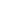 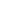 ¿Aceptas el envío de información de Voces Libres España?       Sí                   No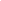 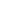 ¿Aceptas la cesión de tu imagen para fines de difusión de Voces Libres España?       Sí                   No